AICTE 3600 Assessment ProformaDepartment of ……………………….Calculation of Credit Points for Academic Year during Assessment periodA. Teaching Process (Max Points 25)Students Feedback (Max Point 25)Departmental Activities (Max credit 20)Institute Activities ( Max Credit 10)ACR/IPR maintained at Institute level (Max Credit 10)(To be filled by confidential section)F.  Contribution to Society (Max Credit 10)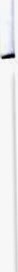 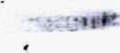 								Signature of Faculty MemberSummary (To be worked out by IQAC)Head of the DepartmentDirector IQACNamePresent PositionAcademic yearTeaching processClass Rooms/ Labs/ Workshop/ OnlineTotal teaching experience till date of eligibility S. No.SemesterCourse code/NameNo of Scheduled ClassesNo of actually held classesPoints earnedEnclosure no.123456TotalS.No.SemesterCourse code/NameAverage student feedback on the scale of 25Enclosure no.123456TotalS. No.SemesterActivityCredit PointCriteriaEnclosure no.13 Pointi'Semester23 Point/Semester33 Point/Semester43 Point/Semester53 Point/Semester63 Point/SemesterTotalS. No.SemesterActivityCredit PointCriteriaEnclosure no.15 Point/Semester25 Point/Semester35 Point/Semester45 Point/Semester55 Point/Semester65 Point/SemesterTotalExtraordinaryExcellentVery GoodGoodSatisfactory109875S. No.YearActivityActivityCredit PointCriteriaEnclosure no.1ACRIPR2ACRIPR3ACRIPR4ACRIPR5ACRIPRTotalTotalS. No.SemesterActivityCredit PointCriteriaEnclosure no.1234TotalTotalSummaryAcademic Year Academic Year Academic YearSummary123A. Teachin Process ax Points 25B. Students Feedback ax Points 25C. De rtmental activities ax oints 20D. Institute Activities Max oints 10E. ACR Max Points 10F. Contribution to socie Max Points 10Total (Max Points 100)Total on 10 Point scale